Anmeldung für einen virtueller France Tour Besuch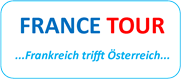 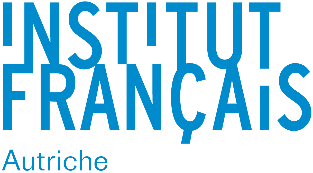 Jänner – März 2021FRANCE TOUR wendet sich prinzipiell an SchülerInnen, die vor der Wahl einer neuen Fremdsprache stehen oder die eventuell Französisch am Ende des Schuljahres abwählen könnten. Mindestens eine dieser Gruppen sollte sich anmelden, damit der Besuch stattfinden kann. Schulen, die keinen französischen Fremdsprachenassistenten haben, haben Vorrang. Ich möchte die FRANCE TOUR einladen (kreuzen Sie bitte an):  Ein Lehrer muss bei jeder Veranstaltung anwesend sein.Formular bitte per Mail schicken an:francetour@institutfr.at+43 1 9090 899 121 im Unterricht Bitte geben Sie drei Datumsmöglichkeiten an :Bundesland : Name der Schule, Schulart:  Name der Schule, Schulart:  Name der Schule, Schulart:  Adresse des Schule:Adresse des Schule:Adresse des Schule:Adresse des Schule:Adresse des Schule:Adresse des Schule:Adresse des Schule:Adresse des Schule:Adresse des Schule:Name/Vorname des/der Kontaktlehrers/in für Französisch:Name/Vorname des/der Kontaktlehrers/in für Französisch:Name/Vorname des/der Kontaktlehrers/in für Französisch:Name/Vorname des/der Kontaktlehrers/in für Französisch:Name/Vorname des/der Kontaktlehrers/in für Französisch:Tel. (mit Vorw.)/                    Tel. (mit Vorw.)/                    E-mail:                Der/Die Schulleiter/in, Herr/Frau            unterstützt den Besuch der FranceTour und erklärt sich bereit:-  der FRANCE TOUR ein virtuelles Klassenzimmer und das benötigte Material zur Verfügung zu stellen.-  dem FRANCE TOUR-Lektoren nach dem Besuch den vom FRANCE TOUR erhaltenen Fragebogen sowie die veröffentlichten Presseartikel per Mail zuzuschicken.Der/Die Schulleiter/in, Herr/Frau            unterstützt den Besuch der FranceTour und erklärt sich bereit:-  der FRANCE TOUR ein virtuelles Klassenzimmer und das benötigte Material zur Verfügung zu stellen.-  dem FRANCE TOUR-Lektoren nach dem Besuch den vom FRANCE TOUR erhaltenen Fragebogen sowie die veröffentlichten Presseartikel per Mail zuzuschicken.Der/Die Schulleiter/in, Herr/Frau            unterstützt den Besuch der FranceTour und erklärt sich bereit:-  der FRANCE TOUR ein virtuelles Klassenzimmer und das benötigte Material zur Verfügung zu stellen.-  dem FRANCE TOUR-Lektoren nach dem Besuch den vom FRANCE TOUR erhaltenen Fragebogen sowie die veröffentlichten Presseartikel per Mail zuzuschicken.Der/Die Schulleiter/in, Herr/Frau            unterstützt den Besuch der FranceTour und erklärt sich bereit:-  der FRANCE TOUR ein virtuelles Klassenzimmer und das benötigte Material zur Verfügung zu stellen.-  dem FRANCE TOUR-Lektoren nach dem Besuch den vom FRANCE TOUR erhaltenen Fragebogen sowie die veröffentlichten Presseartikel per Mail zuzuschicken.Der/Die Schulleiter/in, Herr/Frau            unterstützt den Besuch der FranceTour und erklärt sich bereit:-  der FRANCE TOUR ein virtuelles Klassenzimmer und das benötigte Material zur Verfügung zu stellen.-  dem FRANCE TOUR-Lektoren nach dem Besuch den vom FRANCE TOUR erhaltenen Fragebogen sowie die veröffentlichten Presseartikel per Mail zuzuschicken.Der/Die Schulleiter/in, Herr/Frau            unterstützt den Besuch der FranceTour und erklärt sich bereit:-  der FRANCE TOUR ein virtuelles Klassenzimmer und das benötigte Material zur Verfügung zu stellen.-  dem FRANCE TOUR-Lektoren nach dem Besuch den vom FRANCE TOUR erhaltenen Fragebogen sowie die veröffentlichten Presseartikel per Mail zuzuschicken.Der/Die Schulleiter/in, Herr/Frau            unterstützt den Besuch der FranceTour und erklärt sich bereit:-  der FRANCE TOUR ein virtuelles Klassenzimmer und das benötigte Material zur Verfügung zu stellen.-  dem FRANCE TOUR-Lektoren nach dem Besuch den vom FRANCE TOUR erhaltenen Fragebogen sowie die veröffentlichten Presseartikel per Mail zuzuschicken.Der/Die Schulleiter/in, Herr/Frau            unterstützt den Besuch der FranceTour und erklärt sich bereit:-  der FRANCE TOUR ein virtuelles Klassenzimmer und das benötigte Material zur Verfügung zu stellen.-  dem FRANCE TOUR-Lektoren nach dem Besuch den vom FRANCE TOUR erhaltenen Fragebogen sowie die veröffentlichten Presseartikel per Mail zuzuschicken.Der/Die Schulleiter/in, Herr/Frau            unterstützt den Besuch der FranceTour und erklärt sich bereit:-  der FRANCE TOUR ein virtuelles Klassenzimmer und das benötigte Material zur Verfügung zu stellen.-  dem FRANCE TOUR-Lektoren nach dem Besuch den vom FRANCE TOUR erhaltenen Fragebogen sowie die veröffentlichten Presseartikel per Mail zuzuschicken.Datum:	      		      Unterschrift:         Datum:	      		      Unterschrift:         Datum:	      		      Unterschrift:         Datum:	      		      Unterschrift:         Datum:	      		      Unterschrift:         Datum:	      		      Unterschrift:         Datum:	      		      Unterschrift:         Datum:	      		      Unterschrift:         Datum:	      		      Unterschrift:         Stundenplan(Erste ab 9 Uhr)maximal 4 WorkshopsKlasseAlterLernjahr FrzSchüleranzahl(min 10, max 20)2. Stunde um      3. Stunde um      4. Stunde um      5. Stunde um      